vks…e~^l`f’V esa mRiUu loZJs’B thouksa esa ,d e;kZnk iq#’kksRre jke dk thou o pfj=z* &eueksgu dqekj vk;Z] nsgjknwuApS= “kqDy uoeh vk;ksZa o fgUnqvksa dk gh ugha vfirq lalkjLFk lHkh foosd”khy yksxksa ds fy, vkn”kZ e;kZnk iq#’kksRre Jh jkepUnz th dk tUe fnol ioZ gSA bl ioZ dks Jh jkepUnz th ds HkDr viuh viuh rjg ls loZ= eukrs gSaA ge oSfnd /kehZ vk;Z gSa vkSj e;kZnk iq#’kksRre Jh jkepUnz th oSfnd /keZ ds lk{kkr fdz;kRed lR; bfrgkl :Ik gSaA mUgksaus bZ”ojh; Kku osnksa }kjk LFkkfir lHkh e;kZnkvksa dk ikyu fd;k vkSj ;g fl) fd;k fd oSfnd f”k{kk;sa iqLrdh; Kku u gksdj og iwjk dk iwjk thou esa /kkj.k o ikyu djus ;ksX; gSA vkt Jh jke dk tUe fnol ioZ gesa ;g volj nsrk gS fd ge muds thou ds xq.kksa dk fpUru o euu djsa vkSj ns[ksa dh geesa mudh rqyuk esa D;k dfe;ka gSaA ;g euq’; thou loZO;kid o loZK bZ”oj] tks Jh jke pUnz th ds Hkh mikL; Fks] us gesa vU;kU; ok lHkh xq.kksa dks /kkj.k djus rFkk vlR; o voxq.kksa dks NksM+us ,oa mUgsa nX/kcht djus ds fy, fn;k gSA tks ,slk djrs gSa og bZ”oj ds fiz; curs gSa vkSj /keZ] vFkZ] dke o eks{k ds ekxZ ij vxzlj gksdj thou ds /;s; o y{; dks izkir djrs gSaA vkt dh vk/kqfud laLd`fr [kkvksa] ih;ksa] thvksa esa fo”okl j[krh gSA bldks ekuus okys yksd ijtUe esa ?kksj vU/kdkj dks izkIr gksdj tUe o e`R;q ds cU/ku esa iM+dj nq%[klkxj esa tUe&tUekUrj esa vius deksZa dk Hkksx djrs jgrs gSaA osn l`f’V ds vkjEHk esa bZ”oj iznRr og Kku gS ftlls euq’; dh lokZaxh.k mUufr gksrh gSA e;kZnk iq#’kksRre jke og vkn”kZ euq’; ok egkiq#’k Fks ftUgksaus vius thou dks osne; cukdj osn dh gj f”k{kk dk ;Fkkor~ ikyu fd;k FkkA ge ;gka ;g Hkh o.kZu dj nsa fd Jh jkepUnz th bZ”oj ds vorkj ugha vfirq bZ”oj ds lPps HkDr] mikld] vkKkikyd] oSfnd xq.kksa ds Js’B vkn”kZ o mnkgj.k rFkk fo”o ds lHkh ;qokvksa o o`)ksa ds lcls cM+s jksy ekMy vkn”kZ egkiq#’k gSaA tks Hkh euq’; muds thou dks viuk;sxk og bl lalkj :ih Hkolkxj esa Mwcsxk ugha vfirq rSj dj ikj yx ldrk gSA ;g Hkh crk nsa fd jke&jke ds uke dk ti djus ls ykHk ugha gksxk vfirq Jh jkepUnz th tSlk cuus ls gh gesa ykHk gksxkA 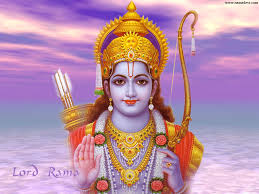 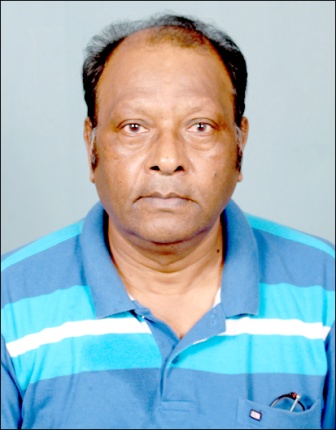 	Jh jkepUnz th dk thou vkn”kZ thou FkkA vk;Z fo}ku ia- Hkokuh izlkn th us muds fo’k; esa fy[kk gS fd ^bl le; Hkkjr ds J`a[kykc) bfrgkl dh vizkI;rk esa ;fn Hkkjrh; viuk eLrd leqUur tkfr;ksa ds le{k Åapk mBk dj py ldrs gSa] rks egkRek jke ds vkn”kZ pfjr dh fo|ekurk gSA ;fn izkphure ,sfrgkfld tkfr gksus dk xkSjo mudks izkIr gS rks lw;Z dqy&dey&fnokdj jke dh vuqdj.kh; ikouh thouh dh izLrqqfr lsA ;fn HkkjrkfHktuksa dks /kfeZd lR;oDrk] lR;lU/k] lH; vkSj n`<+ozr gksus dk vfHkeku gS rks izkphu Hkkjr ds /keZ izk.k rFkk xkSjoloZLo Jh jke ds ifo= pfj= dh fojktekurk lsA* ia- Hkokuh n;ky th vkxs fy[krs gSa ^;fn iw.kZ ifjJe ls lalkj ds leLr Lej.kkh; tuksa dh thoufu;ka ,d= dh tk;sa rks ge dks mu esa ls fdlh ,d thouh esa og loZxq.kjkf”k ,d= u fey ldsxh] ftl ls loZxq.kkxkj Jhjke dk thou Hkjiwj gSA vkt gekjs ikl Hkxoku~ jkepUnz dk gh ,d ,slk vkn”kZ pfj= mifLFkr gS tks vU; egkRekvksa ds cps cpk;s miyC/k pfj=ksa ls loZJs’B vkSj lc ls c<+dj f”k{kkizn gSA oLrqr% Jhjke dk thou loZe;kZnkvksa dk ,slk mRre vkn”kZ gS fd e;kZnk iq#’kksRre dh mikf/k dsoy mu ds fy, :<+ gks xbZ gSA tc fdlh dks lqjkT; dk mnkgj.k nsuk gksrk gS rks ^^jkejkT;** dk iz;ksx fd;k tkrk gSA* blds ckn iafMr th Jh jkepUnz th ds xq.k] deZ o LoHkko dk o.kZu djrs gq, tks fy[kk gS og Lej.k o d.B djus ;ksX; gSA blds vuq:Ik gh muds lHkh HkDrksa o vuq;kf;;ksa dk thou gksuk pkfg;sA ;fn ,slk ugha gS rks gesa yxrk gS fd mudk jkepUnz th dh HkfDr djuk o mUgsa viuk vkn”kZ ekuuk mi;ksxh o lkFkZd ugha gSA if.Mr th fy[krs gSa ^dsoy yksd e;kZnk dh v{kq..k fLFkfr cuk;s j[kus ds fy, fu’dke deZ djrs jgus ds oSfnd /keZ ds fl)kUr dk iw.kZ :Ik ls ikyu djds izkr%Lej.kh; JhjkepUnz us gh fn[kyk;k FkkA ^vkgwrL;kfHk’ksdk; fol`’VL; ouk; pA u e;k yf{krLrL; LoYiks·I;kdkjfoHkze%AA ¼ckYehfd jke;.k½A* bl “yksd dk vFkZ gS fd jkT; vfHk’ksd ds fy, cqyk;s gq, vkSj ou ds fy, fonk fd, gq, jkepUnz ds eq[k ds vkdkj es eSus ¼_f’k ckYehfd us½ dqN Hkh vUrj ugha ns[kkA vkfndfo okYehfd dk ;g “kCn&fp= fu’dke deZohj Jh jkepUnz th dk gh ;FkkFkZ fp= FkkA okLro esa og Lodqynhi] ekr`eksno)Zd rFkk fir`funsZ”kikyd iq=] ,diRuhozrfujr] izk.kfiz;kHkk;kZl[kk] lqg`nnq%[kfoekspd fe=] yksdlaxzkgd] iztkikyd ujs”k] lUrkuoRlyfirk vkSj lalkj&e;kZnkO;oFkkid] ijksidkjd] iq#’kjRu dk ,d= ,dhd`r lfUuos”k] lw;Zoa”k izHkkdj] dkSlY;ksYykldkjd] n”kjFkkuUno/kZd] tkudh thou] lqxzholqg`n~] vf[kyk;Zfu’ksforiknin~e] lkdsrk/kh”oj egkjktkf/kjkt] Hkxoku~ jkepUnz esa gh ik;k tkrk gSA* Jh jkepUnz th ds ;g xq.k muds izR;sd HkDr esa gksus pkfg;sA ;fn ,slk gS rks og oLrqr JhjkeHkDr gS vU;Fkk ughaA gesa rks ;g dgus esa dqN lUnsg ugha  gS fd ;g leLr xq.k rks D;k ,sls dqN gh xq.k gekjs iqtkfj;ksa o jkeHkDrksa esa ugha gaSA ;gh gekjs /keZ o laLd`fr ds izlkj esa ck/kd gS o fgUnq vk;Z tkfr dh voufr dk dkj.k gSA Jh jkepUnz th =srk;qx esa tUesa FksA =srk;qx dh vof/k 12-96 yk[k o’kZ vkSj }kij dh 8-64 yk[k o’kZ gksrh gSA bl n`f’V ls Jh jkepUnz th dk dky U;wure 8-64 o’kZ ls ysdj 21-60 yk[k o’kZ ds chp gksrk gSA brus o’kZ iwoZ gh egf’kZ ckYehfd th gq, Fks tks _f’k o ;ksxh Fks vkSj vius _f’kRo o ;ksxcy ls vrhr dh ckrksa dks izR;{k djus dh {kerk j[krs FksA laLd`r esa dkO; jpuk dk xq.k mUgsa ijekRek ls izkIr gqvk Fkk vkSj Jh jkepUnz th ds thou ij jkek;.k dh jpuk dh izsj.kk Hkh bZ”oj ls gh feyh Fkh] ,slk gekjk vuqeku gSA mu fnuksa ns”k esa ,d ukjn eqfu gksrs Fks tks vU; yksdksa lfgr iwjh i`fFkoh dk Hkze.k djrs jgrs FksA lHkh ns”kksa ds bfrgkl dk mUgsa Kku Fkk vkSj izk;% lHkh fo|kvksa esa og fuiq.k FksA ,d le; ,slk vk;k fd ukjn th egf’kZ ckYehfd th ds vkJe esa igqap x;s vkSj nksuksa ds e/; okrkZyki gqvkA bl volj dk ykHk mBkdj egf’kZ ckYehfd th us ukjn th ls iz”u fd;sA mUgksaus muls iwNk fd gs eqfuoj ! bl le; lalkj esa xq.koku~] ijkdzeh] /keZK] d`rK] lR;oDrk vkSj vius ozr esa n`<+ iq#’k dkSu gS\ lnkpkj ls ;qDr lc izkf.k;ksa ds dY;k.k esa rRij] fo}ku~] lkeF;Z”kkyh vkSj ns[kus esa lc ls lqUnj iq#’k dkSu gS\ tks riLoh rks gks ijUrq dzks/kh u gksA rstLoh rks gks ijUrq bZ’;kZyq u gks vkSj bu lc n;k] vdzks/k vkfn xq.kksa ls ;qDr gksrs gq, Hkh tc jks’k vk tk;s rks ftl ds lkeus nsotu Hkh dkaius yxsaA gs ris”oj ! ;fn vki fdlh ,sls egkiq#’k dks tkurs gksa rks ml dk o`RrkUr eq> dks crkb;s D;ksafd vki f=yksd Hkze.k djus okys gSaA* ckYehfd th ds iz”uksa dk mRrj nsrs gq, ukjn th us dgk fd ckYehfd th ! v;ks/;k esa b{kokdq oa”k es mRiUu gqvk jke uke ls tks izfl) jktk jkt djrk gS] og mu lc xq.kksa ls ;qDr gS ftudk vkius mYys[k fd;k gSA uknj eqfu th us jke dk rc rd dk lEiw.kZ thou pfj= Hkh la{ksi esa ckYehfd th dks lquk ok crk fn;kA Jh jkepUnz th lR;oDrk vkSj drZO;ksa ds vkn”kZ ikyd FksA ckYehfd jkek;.k ls muds bu o vU; lHkh xq.kksa ij O;kid izdk”k iM+rk gSA vr% iwjh ckYehfd jkek;.k dk ,d ,d “kCn i<+us o euu djus ;ksX; gSA dSds;h us tc egkjkt n”kjFk ds opu dks lR; fl) djus ds fy, jke dks ou&xeu dh lwpuk nh rc jke us drZO; dks gh loksZifj LFkku fn;kA tc Hkjr mUgsa ou ls ykSVkus ds fy, x;s vkSj efU=;ksa rd us mUgsa v;ks/;k ykSVus dh izsj.kk dh rc Hkh mUgksaus drZO; dks loksZifj j[kkA tc tkcky us mu ds le{k ikfFkZo izyksHku j[kdj rdZ fordZ ds }kjk mu dk ?kj ykSVuk leqfpr fl) djus dh ps’Vk dh rc mUgksaus tks mRrj fn, os /keZ ds bfrgkl esa lnSo Lo.kkZ{kjksa esa vafdr jgsaxsA mUgksaus dgk ^vius dks ohj dgykus okyk O;fDr dqyhu gS ;k vdqyhu gS] ifo= gS ;k vifo=] ;g mlds pfj= ls gh fofnr gks ldrk gSA ;fn eSa /keZ dk <ksax d:a ijUrq vkpj.k d:a /keZ ds fo:) rks dSls le>nkj iq#’k esjk eku djsxsa\ ml n”kk esa eSa dqy dk dyad gh ekuk tkmaxkA* vkbZ;s vc jkepUnz th dh d`rKrk dk mnkgj.k Hkh ns[krs gSaA lqxzho vkSj foHkh’k.k us jke dh ladV ds le; lgk;rk dhA jke us mu nksuksa dk ladV fuokj.k djds mu nksuksa dks gh jkT; fnykdj ml lgk;rk dk tks HkO; cnyk fn;k] og jke dh d`rKrk dh Hkkouk dk Li’V mnkgj.k gSA Jh jkepUnz th us viuh lR;okfnrk ls lR; dks xkSjokfUor fd;k Fkk] ;fn ;g dgk tk;s rks ;g mfpr gh gSA jke pUnz th lR; ds thrs tkxrs ewrZ:Ik FksA ;fn jke dqN gSa rks og lR; dks /kkj.k o mldk ikyu djus ds dkj.k gh gSaA lR; dguk vkSj lR; djuk] ;s nks jke ds eq[; xq.k FksA jke ds nks okD; gh mu ds vius pfj= dk lkaxksikax fp=.k dj nsrs gSaA egkjkt n”kjFk ds le{k dSds;h us tc jke dks ouokl tkus dk dBksj vkns”k nsus es dqN vkukdkuh dh rks jke us dgk Fkk ^gs nsoh ¼dSds;h½ jktk D;k pkgrs gSa] ;g eq>s crkb;sA eSa mls iwjk d:axk] ;g esjh izfrKk gSA jke fdlh ckr dks nwljh ckj ugha dgrkA* jkepUnz rks blds vkxs dgrs gSa ^u vkt rd eSaus dHkh >wB cksyk gS vkSj u vkxs dHkh cksywaxkA* oLrqr% lR; vkSj ml ds ikyu esa n`<+rk jke ds HkO; thou ds nks iz/kku rRo gSA Jh jkepUnz th dk thou fo”o ds egkiq#’kksa ds thou lkfgR; esa loksZRd`’V o loksZRre gSA mudk thou ije vkn”kZ gS ftldk v/;;u] fpUru] euu o vkpj.k thou dks lkFkZd djus esa leFkZ gSA ;g Hkh mYys[k dj nsa fd ckYehfd jkek;.k JhjkepUnz th dh vorkj ysdj yhyk djus dh dgkuh o iqjk.k ds leku dkYifud ?kVukvksa dk xzUFk ugha vfirq lR; bfrgkl dk xzUFk gSA ;g Hkh rF; gS fd ckYehfd jkek;.k esa e/;dky esa LokFkhZ o lkEiznkf;d yksxksa us iz{ksi dj blds Lo:Ik dks fod`r fd;k gSA jke pUnz th ds dk;ksZa dks yhyk dh miek nsdj gekjs ikSjkf.kd HkkbZ JhjkepUnz th ds egku~ dk;kZsa dh mis{kk o voewY;u djrs gSaA ;g Hkh gekjs lekt ds iru dk ,d dkj.k gSA  jkeuoeh ds ifo= ioZ ds volj ij gekjk ;g drZO; gS fd ge bls f”k{kkizn :Ik ls J)kiwoZd euk;sa ftlls loZlk/kkj.k dk iFkizn”kZu gksA vkt ds fnu e;kZnk iq#’kksRre jkepUnz ds pfj= ds v/;;u ok Lok/;k; ds fy, jkek;.k dh dFkk dks izpkfjr djuk pkfg;sA ;K vkSj nku dk “kqHkkuq’Bku gksuk pkfg, vkSj vius iwoZ iq#’kksa ds infpUgksa ij pyrs gq, /keZ ds rhuksa LdU/k ;K] v/;;u vkSj nku ds fo”ks’k vkpj.k esa gh bl o ,sls vU; “kqHk fnuksa dks fcrkuk pkfg;sA ,slk djds gh ge viuh mUufr djrs gq, nwljksa ds m)kj ds dkj.k cu ldsaxsA vks…e~ “ke~A&eueksgu dqekj vk;ZIkrk% 196 pqD[kwokyk&2nsgjknwu&248001Qksu%09412985121 